Community Day Charter Public School7th Grade Summer Reading ListYour Goal: To read a minimum of 3 books from the following list.What you will have to do in Aug/Sept 2017:Take a short comprehension quiz on one book.Complete your first project on the second book.Write your first book review on the third book.1. Listen, Slowly by Thanhha Lai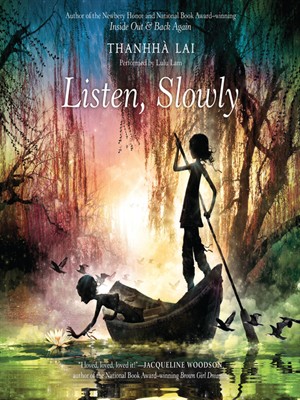 5. Popular by Maya Van Wagenen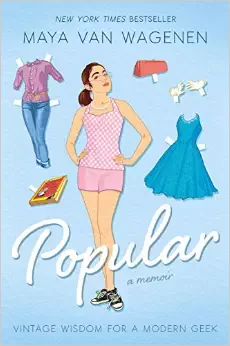 2. Loot by Jude Watson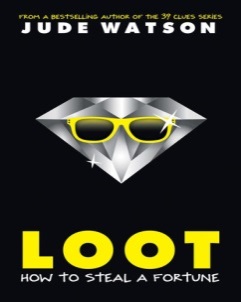 6. Greenglass House by Kate Milford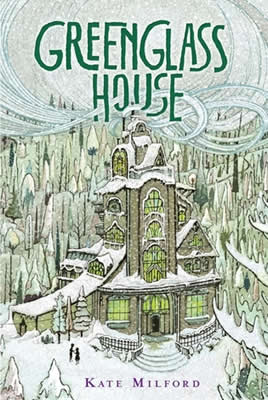 3. Marina by Carlos Ruiz Zafon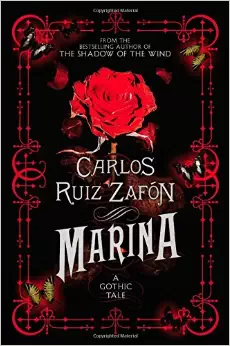 7. Echo by Pam Munoz Ryan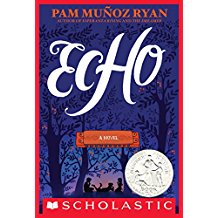 4. As Brave As You by Jason Reynolds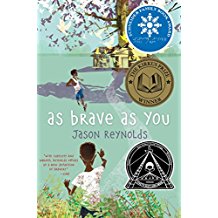 8. The Girl Who Drank the Moon by Kelly Barnhill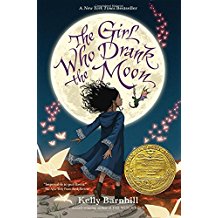 9. The Riverman: by Aaron Starmer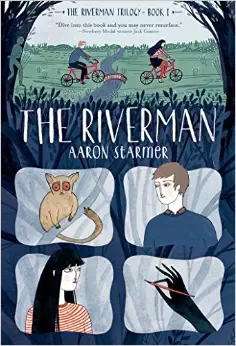 14. The Boundless by Kenneth Oppel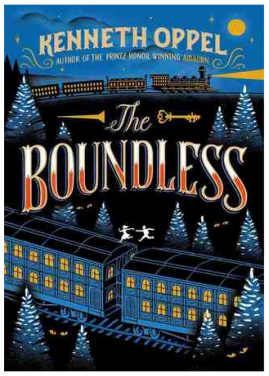 10. The Night Gardener by Jonathan Auxier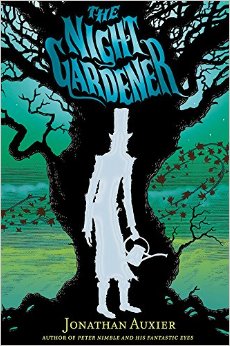 15. Threatened by Eliot Schrefer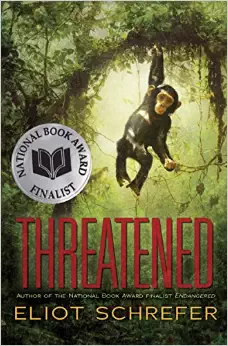 11. The Crossover by Kwame Alexander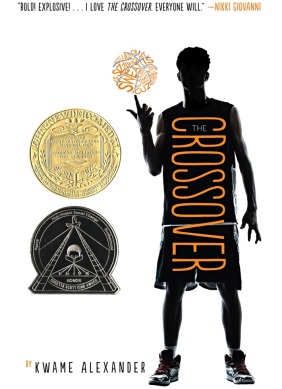 16. The Port Chicago 50  by Steve Sheinkin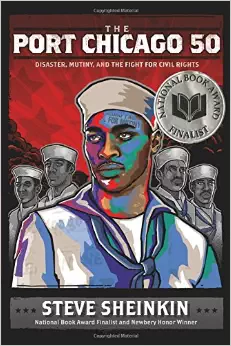 12. The Dumbest Idea Ever by Jimmy Gownly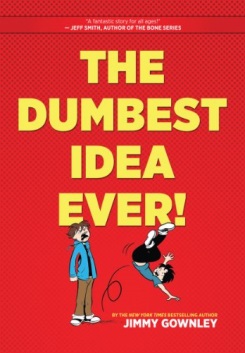 17. A Time to Dance by Padma Venkatraman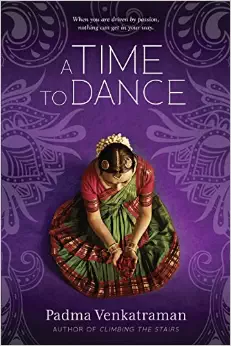 13. Pax by Sara Pennypacker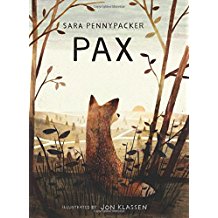 18. Woof by Spencer Quinn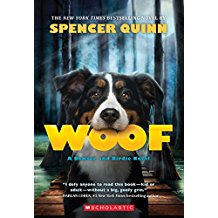 